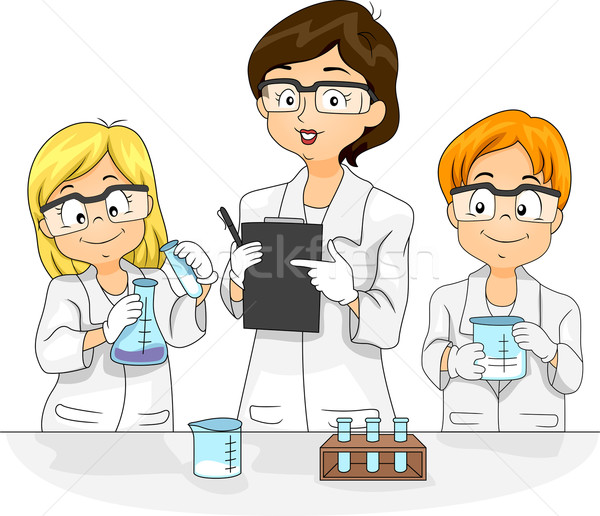 Несколько советов для родителей по развитию поисково-исследовательской активности детей:- Не следует отмахиваться от желаний ребенка, даже если они вам кажутся импульсивными, ведь в основе их может лежать важнейшее качество ребенка - любознательность.- Нельзя отказываться от совместных игр и действий с ребенком, ведь он не может развиваться в обстановке безучастности к нему взрослых.- Сиюминутные запреты без объяснений сковывают активность и самостоятельность ребенка. Если у вас возникает необходимость что-то запретить, то обязательно объясните, почему вы это запрещаете и помогите определить, что можно и как можно.- Не следует постоянно указывать на ошибки и недостатки деятельности ребенка. Осознание своей неуспешности приводит к потере всякого интереса к этому виду деятельности.- Предоставляйте ребенку возможность действовать с разными предметами и материалами. Поощряйте экспериментирование с ними.- С раннего детства побуждайте малыша доводить начатое дело до конца; эмоционально оценивайте его волевые усилия и активность. Ваша положительная оценка для него важнее всего.При проведении эксперимента главное – безопасность вас и вашего ребёнка.Эксперименты составляют основу всякого знания, без них любые понятия превращаются в сухие абстракции. В дошкольном воспитании экспериментирование является тем методом обучения, который позволяет ребенку моделировать в своем сознании картину мира, основанную на собственных наблюдениях, опытах, установлении взаимозависимостей, закономерностей.Давайте – же сделаем ребёнку жизнь интереснее и краше, будем стараться, чтобы у детей создавалось представление  о себе как об умеющем, сообразительном, терпеливом. Всё это будет способствовать формированию у ребёнка любознательности самого высокого для дошкольника уровня. А в этом – залог его будущих учебных успехов и творческого отношения к любому делу, с которым он соприкоснётся.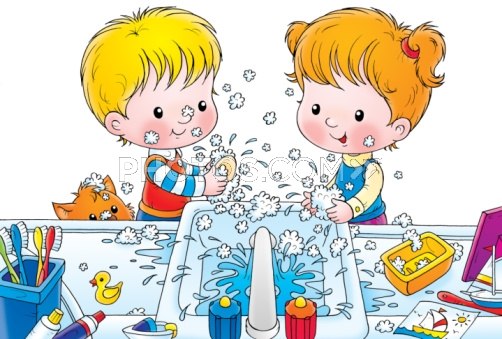 Подготовила воспитатель: Мальцева Мария Николаевна